РЕШЕНИЕРассмотрев проект решения о внесении изменения в Решение Городской Думы Петропавловск-Камчатского городского округа от 28.08.2013 № 122-нд
«О гарантиях и компенсациях для лиц, являющихся работниками организаций, финансируемых из бюджета Петропавловск-Камчатского городского округа», внесенный председателем Городской Думы Петропавловск-Камчатского городского округа Смирновым С.И., в соответствии со статьей 28 Устава Петропавловск-Камчатского городского округа, Городская Дума Петропавловск-Камчатского городского округаРЕШИЛА:1. Принять Решение о внесении изменения в Решение Городской Думы Петропавловск-Камчатского городского округа от 28.08.2013 № 122-нд
«О гарантиях и компенсациях для лиц, являющихся работниками организаций, финансируемых из бюджета Петропавловск-Камчатского городского округа». 2. Направить принятое Решение Главе Петропавловск-Камчатского городского округа для подписания и обнародования.РЕШЕНИЕот 20.06.2017 № 579-ндО внесении изменения в Решение Городской Думы Петропавловск-Камчатского городского округа от 28.08.2013 № 122-нд «О гарантиях 
и компенсациях для лиц, являющихся работниками организаций, финансируемых из бюджета Петропавловск-Камчатского городского округа»Принято Городской Думой Петропавловск-Камчатского городского округа(решение от 14.06.2017 № 1314-р)1. В части 6 статьи 6 абзацы тринадцатый – шестнадцатый изложить в следующей редакции:«При этом основанием для компенсации расходов, кроме перевозочных документов (билетов либо, в случае их отсутствия, иных перевозочных документов), являются копия заграничного паспорта (при предъявлении оригинала) с отметкой органа пограничного контроля (пункта пропуска) о месте пересечения государственной границы Российской Федерации (далее - копия заграничного паспорта), за исключением случаев посещения стран, для пересечения границы которых в соответствии с межгосударственными соглашениями наличие заграничного паспорта не является обязательным, а также выданная транспортной организацией либо туристской организацией справка о стоимости перевозки по территории Российской Федерации (на дату осуществления перевозки по указанным в подпунктах «а», «б», «г» пункта 1 и пункта 2 настоящей части категориям проезда), включенной в стоимость, указанную в перевозочном документе (билете, туристской путевке). Расходы работника на получение справки компенсации не подлежат.При следовании к месту проведения отпуска за пределы территории Российской Федерации воздушным транспортом без посадки в ближайшем к месту пересечения государственной границы Российской Федерации аэропорту работником представляется выданная транспортной организацией либо туристской организацией справка о стоимости перевозки по территории Российской Федерации (на дату осуществления перевозки по указанной в подпункте «в» пункта 1 настоящей части категории проезда), включенной в стоимость, указанную в перевозочном документе (билете, туристской путевке). Указанная в справке стоимость определяется как процентная часть стоимости воздушной перевозки согласно перевозочному документу, соответствующая процентному отношению расстояния, рассчитанного по ортодромии маршрута полета воздушного судна в воздушном пространстве Российской Федерации (ортодромия по Российской Федерации), к общей ортодромии маршрута полета воздушного судна. Расходы работника на получение справки компенсации не подлежат.При следовании к месту проведения отпуска за пределы территории Российской Федерации по перевозочному документу (билету), в котором не указана его стоимость, работником предоставляются перевозочный документ (билет), копия заграничного паспорта и выданная транспортной организацией либо туристской организацией справка об общей стоимости всей перевозки и о стоимости перевозки по территории Российской Федерации (на дату осуществления перевозки).  Расходы работника на получение справки компенсации не подлежат, компенсации подлежит указанная в справке стоимость перевозки по территории Российской Федерации. В случае отсутствия у работника перевозочного документа (билета) и справки о стоимости перевозки (перевозки в составе стоимости путевки) по территории Российской Федерации, выданной транспортной либо туристской организациями, работником предоставляются копия заграничного паспорта и справка о стоимости перевозки (стоимости перевозки в составе стоимости путевки) по территории Российской Федерации на дату осуществления перевозки, выданная любой транспортной организаций, осуществляющей перевозку по аналогичному направлению, либо любой туристской организацией, обеспечивающей перевозку по аналогичному направлению.». 2. Настоящее Решение вступает в силу после дня его официального опубликования.Глава Петропавловск-Камчатского городского округа                                                                                        В.Ю. Иваненко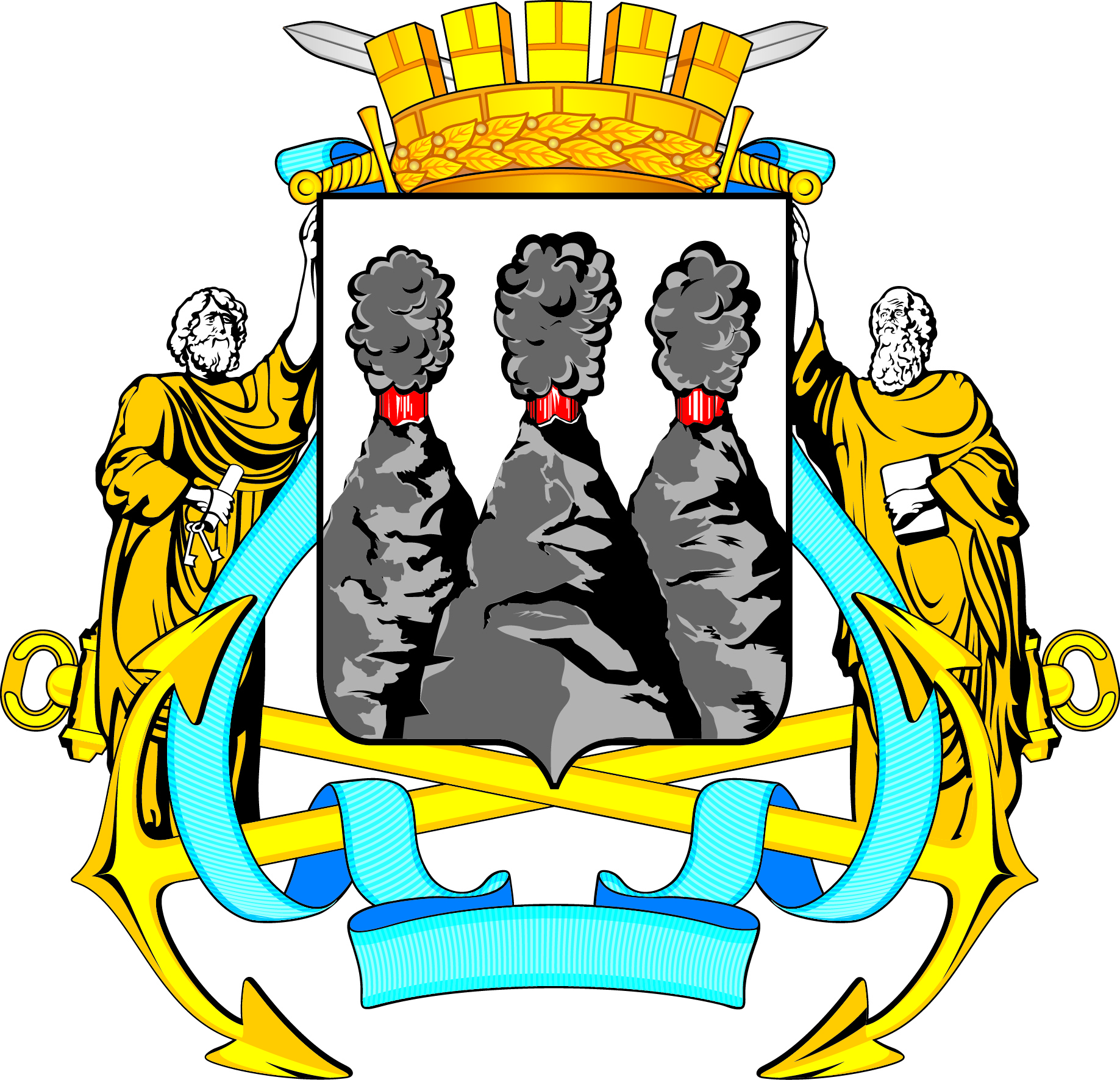 ГОРОДСКАЯ ДУМАПЕТРОПАВЛОВСК-КАМЧАТСКОГО ГОРОДСКОГО ОКРУГАот 14.06.2017 № 1314-р59-я сессияг.Петропавловск-КамчатскийО принятии решения о внесении изменения               в Решение Городской Думы Петропавловск-Камчатского городского округа от 28.08.2013               № 122-нд «О гарантиях и компенсациях для лиц, являющихся работниками организаций, финансируемых из бюджета Петропавловск-Камчатского городского округа»Председатель Городской Думы Петропавловск-Камчатского городского округаС.И. СмирновГОРОДСКАЯ ДУМАПЕТРОПАВЛОВСК-КАМЧАТСКОГО ГОРОДСКОГО ОКРУГА